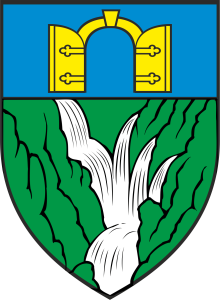 Na temelju članka 45. Statuta Općine Zadvarje (Službeni glasnik  Općine Zadvarje broj:03/09. i 02/13.), načelnik Općine Zadvarje  dana  15.06.2016. donosi O D L U K Uo plaćanju predujma  prilikom zaključenja ugovora o zakupu javnih površinaIUtvrđuje se da prilikom zaključivanja ugovora o zakupu javne površine , a  u skladu s Odlukom o cjeniku na stočnom sajmu i tržnici na malo Zadvarje („Službeni glasnik Općine Zadvarje „ broj 7/15.), da je zakupoprimac dužan uplatiti predujam cjelokupnog iznosa najma za ugovoreni period korištenja javne površine  .IIOva Odluka stupa na snagu danom donošenja i objaviti će se u službenom glasniku Općine Zadvarje .                                                                                                              Općinski načelnik                                                                                                         Ivan Kržalj mag.ing.el. Klasa:363-02/16-01/01UrBroj:2155/04-03-16-01Zadvarje , 15.06.2016.REPUBLIKA HRVATSKASPLITSKO-DALMATINSKA ŽUPANIJAOPĆINA ZADVARJEOPĆINSKI NAČELNIKAkt Općinskog načelnika :                                                                                                                                               Stranica-O D L U K Ao plaćanju predujma  prilikom zaključenja ugovora o zakupu javnih površina  ................      1